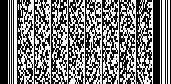 附件提前下达2022年市、县（区）中等职业学校全日制
学生资助资金安排表提前下达2022年市、县（区）中等职业学校全日制
学生资助资金安排表提前下达2022年市、县（区）中等职业学校全日制
学生资助资金安排表提前下达2022年市、县（区）中等职业学校全日制
学生资助资金安排表提前下达2022年市、县（区）中等职业学校全日制
学生资助资金安排表提前下达2022年市、县（区）中等职业学校全日制
学生资助资金安排表提前下达2022年市、县（区）中等职业学校全日制
学生资助资金安排表提前下达2022年市、县（区）中等职业学校全日制
学生资助资金安排表提前下达2022年市、县（区）中等职业学校全日制
学生资助资金安排表单位:万元单位:万元单位:万元单位:万元单位:万元单位:万元单位:万元单位:万元单位:万元市、县（区）合计提前下达2022年免学费资金提前下达2022年免学费资金提前下达2022年免学费资金提前下达2022年助学金资金提前下达2022年助学金资金提前下达2022年助学金资金备注市、县（区）合计小计教育部门人社部门小计教育部门人社部门备注010203040506070809总计310472868524596408923622032330福州市506046993624107536126992市本级2103195487910751495792台江区27252522仓山区1531391391414马尾区81757566闽侯县2081941941414连江县2742492492525罗源县2372212211616闽清县2682492491919永泰县3433213212222福清市9388748746464长乐区3373133132424福州高新技术产业开发区91858566莆田市32723049277827122320419市本级16931558128727113511619城厢区2692692690涵江区3623383382424荔城区1971851851212秀屿区2242072071717仙游县5274924923535三明市25722375200836719716928市本级13461265898367815328明溪县47444433清流县11010210288大田县3533153153838尤溪县2452282281717市、县（区）合计提前下达2022年免学费资金提前下达2022年免学费资金提前下达2022年免学费资金提前下达2022年助学金资金提前下达2022年助学金资金提前下达2022年助学金资金备注市、县（区）合计小计教育部门人社部门小计教育部门人社部门备注010203040506070809将乐县6554541111泰宁县106999977建宁县70656555永安市2302032032727泉州市53224946461533137635026市本级971909578331623626鲤城区44414133丰泽区3693433432626惠安县4984544544444安溪县7927277276565永春县3223013012121德化县3002812811919石狮市11210410488晋江市6315915914040南安市1109103410347575泉州市台商投资区1741611611313漳州市41193807358522231229517市本级19111784158919512711215芗城区25232322云霄县3533533530漳浦县3853593592626诏安县2742542542020长泰区48444444东山县12511611699南靖县4333473478686平和县2642472202717152华安县80747466龙海区1691581581111漳州市台商投资区52484844南平市31652902244745526322439市本级1552144110344071117635延平区83777766顺昌县95888877浦城县2021871871515市、县（区）合计提前下达2022年免学费资金提前下达2022年免学费资金提前下达2022年免学费资金提前下达2022年助学金资金提前下达2022年助学金资金提前下达2022年助学金资金备注市、县（区）合计小计教育部门人社部门小计教育部门人社部门备注010203040506070809光泽县7558581717松溪县53494944政和县12811911999邵武市2121981981414武夷山市4453873875858建瓯市3202982504822184龙岩市37583469255291728921376市本级171415466299171689276新罗区3383163162222长汀县4364084082828永定区14713813899上杭县4524234232929武平县2862682681818连城县15715715700助学金从历年结余中安排使用漳平市2282132131515宁德市35683242279145132629333市本级956880429451764333蕉城区3012822821919霞浦县2412252251616古田县1541441441010屏南县1561451451111寿宁县12111211299周宁县2001861861414柘荣县1721591591313福安市8057197198686福鼎市4623903907272平潭综合实验区211196196015150